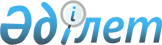 О признании утратившими силу некоторых решений министерств индустрии и торговли Республики Казахстан и энергетики и минеральных ресурсов Республики КазахстанПриказ Министра индустрии и новых технологий Республики Казахстан от 24 апреля 2012 года № 137

      В соответствии с пунктом 1 статьи 43-1 Закона Республики Казахстан «О нормативных правовых актах» ПРИКАЗЫВАЮ:



      1. Признать утратившими силу некоторые решения министерств индустрии и торговли Республики Казахстан и энергетики и минеральных ресурсов Республики Казахстан согласно приложению к настоящему приказу.



      2. Департаменту правового обеспечения (Мухамеджанов Ж.) в недельный срок направить в установленном порядке копию настоящего приказа в Министерство юстиции Республики Казахстан и в официальные печатные издания.



      3. Настоящий приказ вступает в силу со дня подписания.      Министр

      индустрии и новых технологий

      Республики Казахстан                       А. Исекешев

Приложение к приказу      

Министра индустрии и новых   

технологий Республики Казахстан

от 24 апреля 2012 года № 137  

Перечень утративших силу некоторых решений министерств

индустрии и торговли Республики Казахстан и энергетики

и минеральных ресурсов Республики Казахстан

      1. Приказ Министра индустрии и торговли Республики Казахстан от 26 июня 2003 года № 196 «Об утверждении видов поощрения Министерства индустрии и торговли Республики Казахстан» (зарегистрированный в Реестре государственной регистрации нормативных правовых актов за № 2390).



      2. Приказ и.о. Министра энергетики и минеральных ресурсов Республики Казахстан от 18 июля 2006 года № 198 «О ведомственных наградах работников угольной промышленности Республики Казахстан» (зарегистрированный в Реестре государственной регистрации нормативных правовых актов за № 4326).



      3. Приказ Министра энергетики и минеральных ресурсов Республики Казахстан от 17 апреля 2007 года № 110 «Об учреждении формы поощрения Министерства энергетики и минеральных ресурсов Республики Казахстан в виде Почетного нагрудного знака «Қазақстан Республикасы атом саласының еңбек сіңірген қызметкері» («Заслуженный работник атомной отрасли Республики Казахстан») (зарегистрированный в Реестре государственной регистрации нормативных правовых актов за № 4655).



      4. Приказ и.о. Министра энергетики и минеральных ресурсов Республики Казахстан от 13 ноября 2007 года № 262 «Об учреждении формы поощрения Министерства энергетики и минеральных ресурсов Республики Казахстан в виде Почетных нагрудных знаков «Қазақстан Республикасының еңбек сіңірген энергетигі» («Заслуженный энергетик Республики Казахстан») и «Қазақстан Республикасының кұрметті энергетигі» («Почетный энергетик Республики Казахстан») (зарегистрированный в Реестре государственной регистрации нормативных правовых актов за № 5009).
					© 2012. РГП на ПХВ «Институт законодательства и правовой информации Республики Казахстан» Министерства юстиции Республики Казахстан
				